IV MOSTRA DE PESQUISA E EXTENSÃO DA 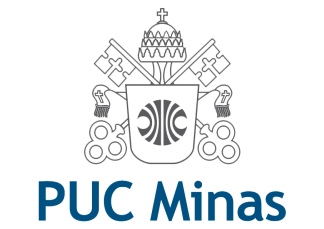 PUC MINAS PRAÇA DA LIBERDADEANEXO Ficha de inscriçãoTÍTULO DO TRABALHO:Espécie de trabalho: AUTOR(ES): Telefone/email: PROFESSOR (A) ORIENTADOR (A) OU LÍDER DO PROJETO: Telefone/email: INSTITUIÇÃO: Curso: Dimensão do banner: Possui estrutura para fixação: (    ) Sim ou (    ) NãoDECLARAÇÃO Declaro conhecer e aceitar todos os itens do Edital, bem como as orientações expedidas pela Comissão Científica do evento. Belo Horizonte,       de setembro de 2019.Assinatura do(s) autor(es)Assinatura do Orientador(es) ou Líder(es) 